Termine „Zauberlehrling“:	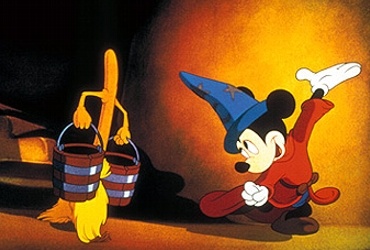 Do 27.2. 		Eröffnung / Projektvorstellung in der Musikstunde mit Herrn Flosdorf und Frau BanklMo, 10.3. : 		Exkursion WASSERFr, 21.3., 4.+5.St. 	Erarbeiten einer Choreographie mit Irmgard Bankl und 9 Rhythmik - StudentInnenDo, 27.3., 4.+5.St. 	Erarbeiten einer Choreographie mit Irmgard Bankl und 9 Rhythmik - StudentInnenMo, 31.3., 3.+4.St. 	Erarbeiten einer Choreographie mit Irmgard Bankl und 9 Rhythmik - StudentInnenMo, 7.4., 5.+6.St. 	Erarbeiten einer Choreographie mit Irmgard Bankl und 9 Rhythmik - StudentInnenFr, 11.4., 3.+4.St. 	Erarbeiten einer Choreographie mit Irmgard Bankl und 9 Rhythmik - StudentInnenMi, 23.4. 4.St.		Vorbereitung auf Exkursion in den Wiener Musikverein mit Hrn. Flosdorf und Musikern des Tonkünstler Orchesters Do, 24.4. 14:30- max.17:30:  Besuch einer Generalprobe im Wiener Musikverein: Das   Tonkünstler Orchester spielt u.a. Friedrich Smetanas „Moldau“Di, 29.4., 10:00	Generalprobe ohne Orchester im Festspielhaus St. Pölten!!! Sa, 3.5., 14:30 	GP mit Orchester im Festspielhaus St. Pölten !!!Mo, 5.5.2014, 10:30 AufführungDi, 6.5.2014, 10:30 Aufführung